 НАЦИОНАЛЬНАЯ ВАТЕРПОЛЬНАЯ АССОЦИАЦИЯ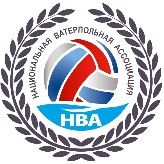 ЗАЯВКА общая3 дивизион Название команды Moskvich AZLK /Москва/   			2021/2022 годРуководитель команды							 Артемкин А.В.ФИОСпортивное звание, разрядДата рождения№ ФИОСпортивное звание, разрядДата рожденияФИОСпортивное звание, разрядДата рождения1Бешев Сергей Александровичб/р25.01.19742Пашканов Станислав ВалериевичКМС13.02.19943Токарев Дмитрий Анатольевич121.10.19734Елин Иван Владленович130.07.19745Минеев Артем Юрьевичб/р20.01.19726Городчанин Андрей Алексеевичб/р07.04.19857Бердников Илья ВалерьевичКМС05.02.19878Зайцев Алексей ДемьяновичКМС04.02.19959Пашканов Максим АлександровичКМС25.08.198710Щукин Макар Дмитриевичб/р10.05.197811Артемкин Алексей Владимировичб/р18.09.197912Воронков Кирилл Михайловичб/р25.06.198513Ковальчук Иван СтаниславовичКМС19.12.199514Акимцев Денис ВалерьевичКМС26.05.197915Волков Сергей ВладимировичКМС04.04.197916Иванов Георгий Андреевич121.02.200217Лебедева Екатерина ЕвгеньевнаКМС28.11.197918Мокин Илья СергеевичКМС21.01.1990